ЧЕРКАСЬКА ОБЛАСНА РАДАГОЛОВАР О З П О Р Я Д Ж Е Н Н Я24.03.2021                                                                                        № 62-рПро звільненняФАРСАЛОВА Ю.А.Відповідно до статті 55 Закону України «Про місцеве самоврядування
в Україні», підпункту 3 пункту 3 рішення обласної ради від 16.12.2016
№ 10-18/VIІ «Про управління суб’єктами та об’єктами спільної власності територіальних громад сіл, селищ, міст Черкаської області» (із змінами), враховуючи рішення обласної ради від 25.03.2016 № 4-23/VІІ
«Про призначення ФАРСАЛОВА Ю.А.», контракт з керівником закладу, що є
в обласній комунальній власності від 25.03.2016, із змінами:1. ЗВІЛЬНИТИ ФАРСАЛОВА Юрія Анатолійовича з посади директора Смілянського комунального видавничо-поліграфічного підприємства «Тясмин» Черкаської обласної ради 25 березня 2021 року у зв’язку із закінченням строку трудового договору, пункт 2 частини першої статті 36 Кодексу законів
про працю України.2. Головному бухгалтеру Смілянського комунального видавничо-поліграфічного підприємства «Тясмин» Черкаської обласної ради вчинити заходи, передбачені чинним законодавством України, пов’язані зі звільненням ФАРСАЛОВА Ю.А.3. Контроль за виконанням розпорядження покласти на заступника голови обласної ради ДОМАНСЬКОГО В.М. та юридичний відділ виконавчого апарату обласної ради.Голова									А. ПІДГОРНИЙ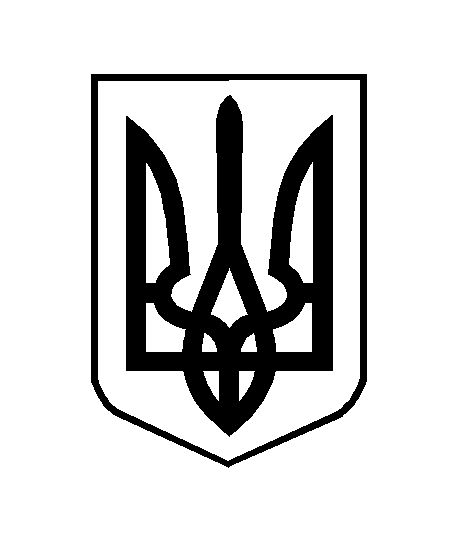 